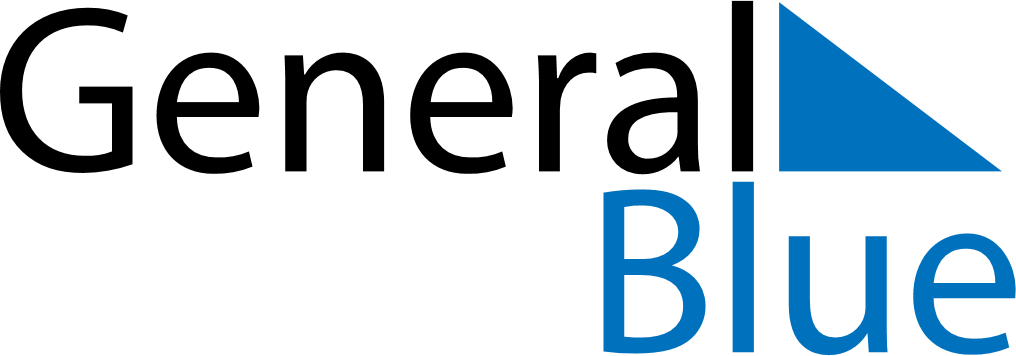 March 2025March 2025March 2025March 2025March 2025March 2025VaticanVaticanVaticanVaticanVaticanVaticanSundayMondayTuesdayWednesdayThursdayFridaySaturday123456789101112131415Anniversary of the election of Pope Francis16171819202122Saint Joseph232425262728293031NOTES